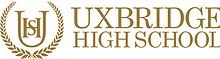 SIXTH FORM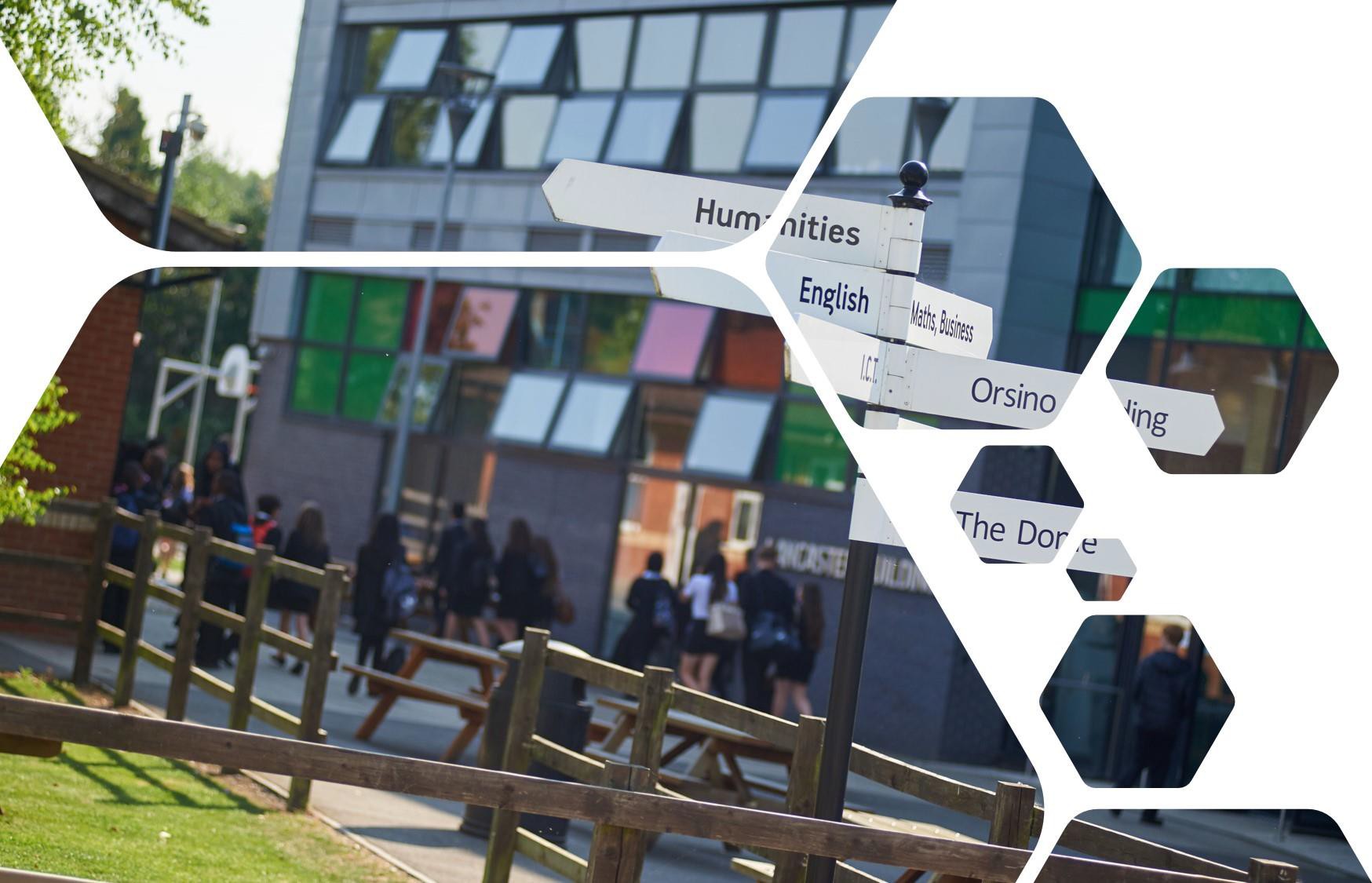 INTRODUCTIONThe Mathematics Department is fully committed to ensuring that you make good progress throughout your A Level course. Some students find the transition from GCSE to A Level really tough so in order for you to make the best possible start to the course, we have prepared this booklet.All students will be expected to complete this ‘Bridging the gap to A-Level’ booklet over the summer holidays. The aim of this booklet is help you understand grades 7-9 GCSE work, which is the foundation of the maths you will be studying at A-Level. It is vital that you start your A-Level course with a thorough grasp of the topics in this booklet. For each topic, there are explanations and worked examples. There are also questions for you to complete with answers in the back to allow you to check and correct your work.There are also good revision lessons available on the Hegarty Maths and Maths Genie websites (Using the web as much as possible is also a good habit to be familiar with the content area you need to know)You will be assessed on these and other topics at the start of term, and you need to gain at least 80% to pass and take A Level Mathematics.The A level course is done over two years. In the first year, you will go through the A/S Level content from which you will sit an internal assessment at the end of the year. The second year will cover the A2 content, after which you will sit an exam by Edexcel covering the full two years’ content.The course is also divided into three sections. Pure Mathematics, Options Statistics & Mechanics assessments. The Pure is approximately 70% of the exams and Statistics & Mechanics 30%. These will be a combined score that exam boards will use to award you your final grade.At Uxbridge High School, we use the Edexcel Pearson exam Board for our A Level Math course.Good luckThe Maths DepartmentWe also recommend that you access these books to bridge your gap before you actually start this course in year 12.https://alevelmathsrevision.com/bridging-the-gap/https://www.amazon.co.uk/Head-Start-Level-Maths-2017- 2018/dp/1782947922/ref=asc_df_1782947922/?tag=googshopuk- 21&linkCode=df0&hvadid=310810203983&hvpos=&hvnetw=g&hvrand=12 565891965879493944&hvpone=&hvptwo=&hvqmt=&hvdev=c&hvdvcmdl=&hvlocint=&hvlocphy=9046083&hvtargid=pla- 487224277129&psc=1&th=1&psc=1Chapter 1: REMOVING BRACKETSExamples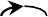 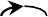 3 (x + 2y)	= 3x + 6y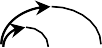 -2(2x - 3)	= (-2)(2x) + (-2)(-3)= -4x + 6Examples:(x + 1)(x + 2) = x(x + 2) + 1(x + 2)or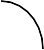 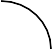 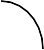 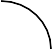 (x +1)(x + 2)	= x2 + 2 + 2x + x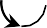 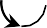 + 3x +2or(x +1)(x + 2)	= x2 + 2x + x + 2= x2 + 3x +2(x - 2)(2x + 3) = x(2x + 3) - 2(2x +3)= 2x2 + 3x – 4x - 6= 2x2 – x – 6or(x - 2)(2x + 3) = 2x2 – 6 + 3x – 4x = 2x2 – x – 6or(2x +3)(x - 2) = 2x2 + 3x - 4x - 6= 2x2 - x - 6EXERCISE A	Multiply out the following brackets and simplify.7(4x + 5)-3(5x - 7)5a – 4(3a - 1)4y + y(2 + 3y)-3x – (x + 4)5(2x - 1) – (3x - 4)(x + 2)(x + 3)(t - 5)(t - 2)(2x + 3y)(3x – 4y)4(x - 2)(x + 3)(2y - 1)(2y + 1)(3 + 5x)(4 – x)Two Special CasesEXERCISE B	Multiply out(x - 1)2(3x + 5)2(7x - 2)2(x + 2)(x - 2)(3x + 1)(3x - 1)(5y - 3)(5y + 3)Chapter 2: LINEAR EQUATIONSExercise A: Solve the following equations, showing each step in your working:1)	2x + 5 = 19	2) 5x – 2 = 13	3) 11 – 4x = 54)	5 – 7x = -9	5) 11 + 3x = 8 – 2x	6) 7x + 2 = 4x – 5Exercise B: Solve the following equations.1)	5(2x – 4) = 4	2)	4(2 – x) = 3(x – 9)3)	8 – (x + 3) = 4	4)	14 – 3(2x + 3) = 2EQUATIONS CONTAINING FRACTIONSWhen an equation contains a fraction, the first step is usually to multiply through by the denominator of the fraction. This ensures that there are no fractions in the equation.When an equation contains two fractions, you need to multiply by the lowest common denominator.	This will then remove both fractions.Exercise C: Solve these equations1 (x  3)  522x  1  x  43	3y  3  5  y4	3x  2  2  3  x7	14Exercise C (continued)7 x  1  13  xy  1 y  1  2 y  52	2	3	62x  x  1  5x  32	32  5  10  1x	xChapter 3: SIMULTANEOUS EQUATIONSAn example of a pair of simultaneous equations is	3x + 2y = 8	5x + y = 11	In these equations, x and y stand for two numbers. We can solve these equations in order to find the values of x and y by eliminating one of the letters from the equations.In these equations it is simplest to eliminate y. We do this by making the coefficients of y the same in both equations. This can be achieved by multiplying equation  by 2, so that both equations contain 2y:3x + 2y = 8	10x + 2y = 22	2× = To eliminate the y terms, we subtract equation  from equation . We get:	7x = 14i.e.	x = 2To find y, we substitute x = 2 into one of the original equations. For example if we put it into : 10 + y = 11y = 1 Therefore the solution is x = 2, y = 1.Remember: You can check your solutions by substituting both x and y into the original equations.Exercise:Solve the pairs of simultaneous equations in the following questions:1)	x + 2y = 7	2)	x + 3y = 03x + 2y = 9	3x + 2y = -73)	3x – 2y = 4	4)	9x – 2y = 252x + 3y = -6	4x – 5y = 75)	4a + 3b = 22	6)	3p + 3q = 155a – 4b = 43	2p + 5q = 14Chapter 4: FACTORISINGCommon factorsWe can factorise some expressions by taking out a common factor.Exercise AFactorise each of the following3x + xy4x2 – 2xypq2 – p2q3pq - 9q22x3 – 6x28a5b2 – 12a3b45y(y – 1) + 3(y – 1)Factorising quadraticsExercise BFactorisex2  x  6x2  6 x  162x2  5x  22 x2  3x	(factorise by taking out a common factor)3x2  5x  22y2 17y  217y2 10y  310x2  5x  304x2  25x2  3x  xy  3y24 x2  12 x  816m2  81n24y3  9a2 y8(x 1)2  2(x 1) 10Chapter 5: CHANGING THE SUBJECT OF A FORMULAWe can use algebra to change the subject of a formula. Rearranging a formula is similar to solving an equation – we must do the same to both sides in order to keep the equation balanced.Exercise AMake x the subject of each of these formulae:y = 7x – 1	2)y  x  544 y x  23y  4(3x  5)9Rearranging equations involving squares and square rootsExercise B:Make t the subject of each of the following1)	P  wt	2)32rwt 2P 32rV 1  t 2 h3P Pa  w(v  t) gr  a  bt 2More difficult examplesSometimes the variable that we wish to make the subject occurs in more than one place in the formula. In these questions, we collect the terms involving this variable on one side of the equation, and we put the other terms on the opposite side.Exercise CMake x the subject of these formulae:ax3bxc	2)	3(x  a)  k(x  2)y  2x  35x  2	x  1  x a	bChapter 6: SOLVING QUADRATIC EQUATIONSMethod 1: FactorisingMake sure that the equation is rearranged so that the right hand side is 0. It usually makes it easier if the coefficient of x2 is positive.Method 2: Using the formulaRecall that the roots of the quadratic equation ax2  bx  c  0 are given by the formula:x 2aEXERCISEUse factorisation to solve the following equations:x2 + 3x + 2 = 0	b)	x2 – 3x – 4 = 0c)	x2 = 15 – 2xFind the roots of the following equations:x2 + 3x = 0	b)	x2 – 4x = 0c)	4 – x2 = 0Solve the following equations either by factorising or by using the formula:6x2 - 5x – 4 = 0	b)	8x2 – 24x + 10 = 0Use the formula to solve the following equations to 3 significant figures. Some of the equations can’t be solved.x2 +7x +9 = 0	b)	6 + 3x = 8x24x2 – x – 7 = 0	d)	x2 – 3x + 18 = 0e)	3x2 + 4x + 4 = 0	f)	3x2 = 13x – 16Chapter 7: INDICESExercise ASimplify the following:b  5b5  =	(Remember that b  b1 )3c2  2c5 =b2 c  bc3  =2n6 (6n2 )=8n8  2n3 =d 11  d 9 = a 3 2 =d 4 3 =More complex powers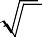 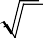 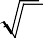 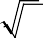 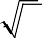 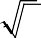 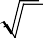 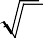 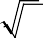 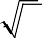 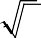 Exercise B:Find the value of:1)	41 / 2271 / 3​4)	5  25)	1806)	7  17)	272 / 3 2   2		82 / 30.04 1 / 2 8 2 / 3		 1 3 / 2		Simplify each of the following:​​2a1 / 2  3a5 / 2x3  x2 x2 y 4 1 / 2Chapter 8: SURDSSurds are square roots of numbers which don’t simplify into a whole (or rational) number: e.g.2 1.414213... but it is more accurate to leave it as a surd:  2Exercise A:Simplify the surds1)2)	1253)	484)	725)	27Exercise B:Expand and simplify2 3 6 5 	8 3)  4(4)  (2 5)  (36)  (2  3)3)(15)(325)(2   3)7) (1 8)  (8 2)(1 	3)2 )( 8 	2 )9)  (	5)(	5)Exercise C:Rewrite the following expressions with rational denominators1)	352)	483)	9484)	2  125)	3  157)8)9)10)11)13 146  277  2 35  13 156)		43 212)5 15  3Chapter 9: Straight line graphsLinear functions can be written in the form y = mx + c, where m and c are constants.A linear function is represented graphically by a straight line, m is the gradients and c is the y-intercept of the graph.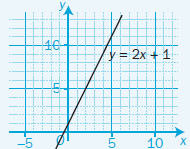 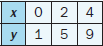 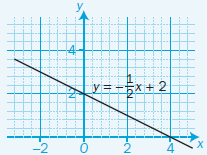 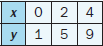 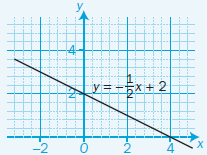 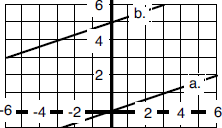 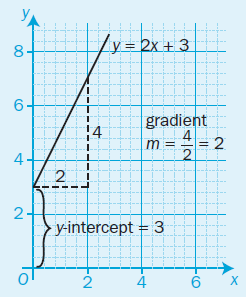 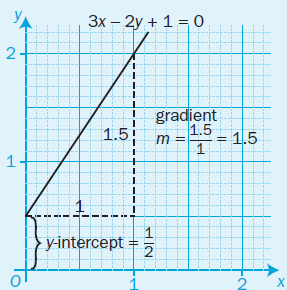 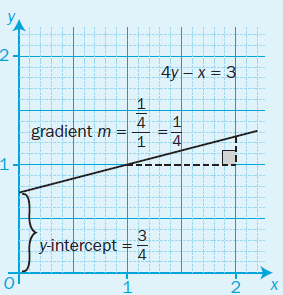 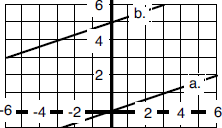 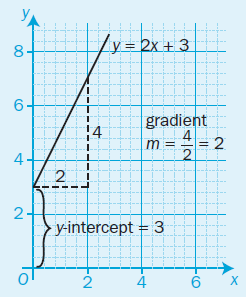 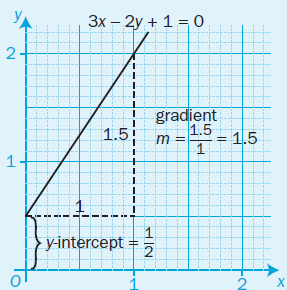 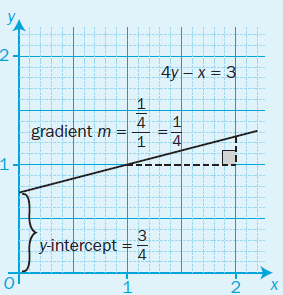 Finally you need to be able to find the equation of a line from a graph.Exercise A: Plot the graph of each function taking the given valuesy= x - 3  ( x = -2 to 4)y=- x + 4 ( x = -2 to 5)y = 2x – 3 ( x = -1 to 5)y= -3x + 5 ( x = -2 to 3)Exercise B:Rewrite the equations below into the form y = mx + c, find the gradient and the y-intercept3x – 2y – 2 = 0	b) x + 2y – 8 =0	c) 5 = 4x – 2yThen plot the graph of each equationExercise C:Work out the gradient between the sets of coordinatesA ( 0, 2) and B( 3, 6)A ( 1, 0) and B( 3, -2)A ( 1, -3) and B( 2, -4)A ( -4, 2) and B( 3, 5)A ( 1, 0.5) and B( 5, -2)A ( -7, -3) and B( -2, -6)Exercise D:Find the equation of these lines in the form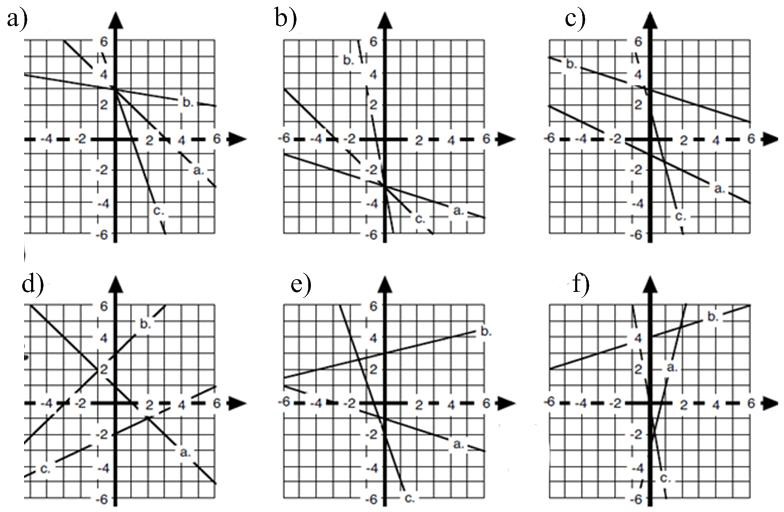 SOLUTIONS TO THE EXERCISESCHAPTER 31) x = 1, y = 3	2) x = -3, y = 1 3) x = 0, y = -2 4) x = 3, y = 1a = 7, b = -26) p = 11/3, q = 4/3(2y + 3)(y + 7)	7) (7y – 3)(y – 1)	8) 5(2x – 3)(x + 2)	9) (2x + 5)(2x – 5)	10) (x – 3)(x – y)11) 4(x – 2)(x – 1)	12) (4m – 9n)(4m + 9n)	13) y(2y – 3a)(2y + 3a)	14) 2(4x + 5)(x – 4)CHAPTER 5Ex Ax y  17x  4 y  5x  3(4 y  2)x  9 y  2012Ex B32rPP 2 gPag1) t 	2) t 	3) t  	4) t 	5) t  v 	6) t  w	2	wEx Cx  c  3a  bx  3a  2kk  3x  2 y  35y  2x ab b  aCHAPTER 61) a) -1, -2	b) -1, 4	c) -5, 3	2) a) 0, -3	b) 0, 4	c) 2, -2a) -1/2, 4/3	b) 0.5, 2.5	4) a) -5.30, -1.70	b) 1.07, -0.699	c) -1.20, 1.45no solutions	e) no solutions	f) no solutionsCHAPTER 7Ex A1) 5b6	2) 6c7	3) b3c4	4) -12n8	5) 4n5	6) d2	7) a6	8) -d12Ex B1) 2	2) 3	3) 1/3	4) 1/25	5) 1	6) 1/7	7) 9	8) 9/4	9) ¼	10) 0.2	11) 4/9	12) 6413) 6a3	14) x	15) xy2CHAPTER 8ExA1)	22)	53)	44)	65)	3ExB1)	32)3)	4 12 2 3$  44)	2  25)	9  66)	4  27)	1  3 2	 3  5  3 10  19  98)	64  89)	3  8 2  62 5  8  2Ex C1) 3 552) 4 8 	8 8	23) 9 3  3 312	42  1  staysthe same23 1  (53 1) 5 515 	556)		4	  4 2   2 23 2	6	37)	1	3 13 128)9) 4( 7(6  2)  2(27  2)3 2)10) 35 1  3(5 1)411)12)3 1  (3 1) 55	 4	 4	 4 2 CHAPTER 9ExB :y  3 x  1 2y   1 x  42y  2x  52ExC :gradient  43gradient   2  12gradient  1  11gradient  37gradient   2.5   54	8f )gradient   35b. y = - 3 x + 3Chapter 1Removing bracketspage4Chapter 2Linear equations6Chapter 3Simultaneous equations10Chapter 4Factorising12Chapter 5Change the subject of the formula15Chapter 6Solving quadratic equations18Chapter 7Indices20Chapter 8Surds23Chapter 9Straight lines25Solutions to the exercises29Simplify12x  3(x  2)  24  2(3  5x)Expand brackets12x3x6 24610xSimplify15x61810xSubtract 10x5x6 18Add 65x = 24Divide by 5x = 4.8CHAPTER 1:Ex A1) 28x + 35CHAPTER 1:Ex A1) 28x + 35CHAPTER 1:Ex A1) 28x + 352) -15x + 212) -15x + 212) -15x + 213) -7a + 43) -7a + 43) -7a + 43) -7a + 44)4)6y + 3y25)2x – 46) 7x – 110) 4x2 + 4x – 246) 7x – 110) 4x2 + 4x – 246) 7x – 110) 4x2 + 4x – 247) x2 + 5x + 611) 4y2 – 17) x2 + 5x + 611) 4y2 – 17) x2 + 5x + 611) 4y2 – 18) t2 – 3t – 1012) 12 + 17x – 5x28) t2 – 3t – 1012) 12 + 17x – 5x28) t2 – 3t – 1012) 12 + 17x – 5x28) t2 – 3t – 1012) 12 + 17x – 5x29)9)6x2 + xy – 12y2Ex B1) x2 – 2x + 1Ex B1) x2 – 2x + 1Ex B1) x2 – 2x + 12) 9x2 + 30x + 252) 9x2 + 30x + 252) 9x2 + 30x + 253) 49x2 – 28x + 43) 49x2 – 28x + 43) 49x2 – 28x + 43) 49x2 – 28x + 44)4)x2 – 45) 9x2 -15) 9x2 -15) 9x2 -16) 25y2 – 96) 25y2 – 96) 25y2 – 9CHAPTER 2Ex ACHAPTER 2Ex ACHAPTER 2Ex A1) 7	2) 3	3)1) 7	2) 3	3)1) 7	2) 3	3)1½1½4) 2	5) -3/54) 2	5) -3/54) 2	5) -3/56) -7/36) -7/36) -7/36) -7/3Ex BEx BEx B1) 2.4	2) 51) 2.4	2) 51) 2.4	2) 53) 13) 14) ½4) ½4) ½Ex CEx CEx C1) 72) 153)3)24/724/74) 35/3	5)336) 2	7) 9/58)55Ex D1) 34,36, 382)2)9.875, 29.6253) 24, 48CHAPTER 4Ex A1) x(3 + y)	2) 2x(2x – y)	3) pq(q – p)4) 3q(p – 3q)5) 2x2(x - 3)6) 4a3b2(2a2 – 3b2)7) (y – 1)(5y + 3)Ex B1) (x – 3)(x + 2)	2) (x + 8)(x – 2)	3)(2x + 1)(x + 2)4) x(2x – 3)5) (3x -1 )(x + 2)